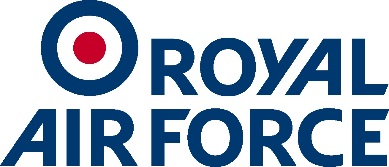 RAF College Heritage Enquiry FormThank you for your Enquiry  Please complete and return this form to: CRN-College-HQ-Heritage EnquiriesA member of the College staff will aim to contact you within 30 days Please note enquiries regarding Service Records for Royal Air Force personnel should be directed to RAF Disclosures using the following link: https://www.gov.uk/government/collections/requests-for-personal-data-and-service-recordsCollege Staff Use Only: Title:Title:Full Name:Address:Address:Address:Postcode:Postcode:Tel. No.: E-mail Address:  E-mail Address:  E-mail Address:  Enquiry Subject: eg General EnquiryResearch Enquiry:Do you wish to undertake research in the College Library?Yes/No/Maybe * Delete as applicableYes/No/Maybe * Delete as applicableReference Number AllocatedDate Enquiry Acknowledged Date Enquiry ActionedActioned byNotes 